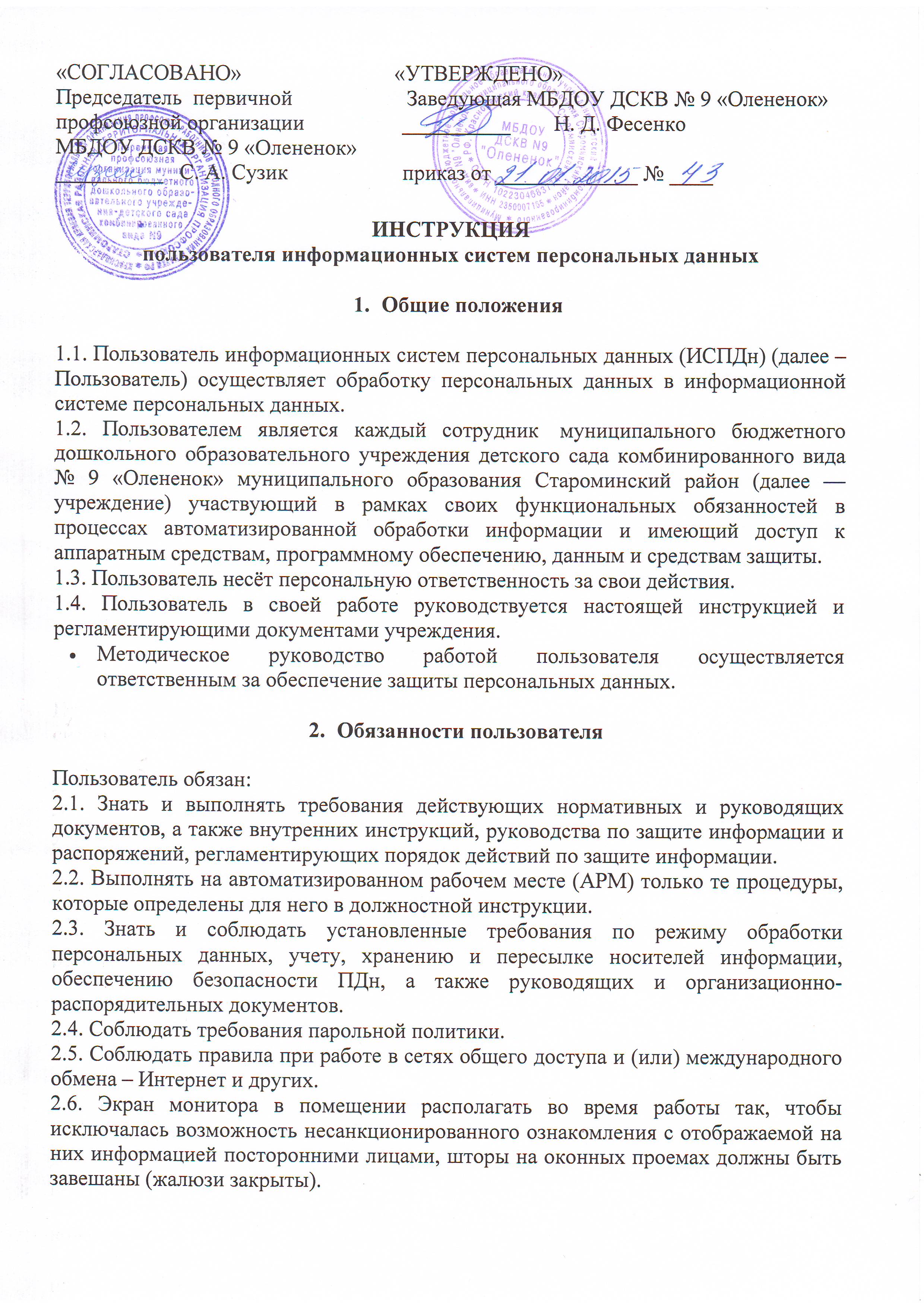 2.7. Обо всех выявленных нарушениях, связанных с информационной безопасностью, а так же для получения консультаций по вопросам информационной безопасности, необходимо обратиться к ответственному за обеспечение защиты ПД.2.8. Для получения консультаций по вопросам работы и настройке элементов ИСПДн необходимо обращаться к заведующей учреждением.2.9. Пользователям запрещается:разглашать защищаемую информацию третьим лицам;копировать защищаемую информацию на внешние носители без разрешения своего руководителя;самостоятельно устанавливать, тиражировать, или модифицировать программное обеспечение и аппаратное обеспечение, изменять установленный алгоритм функционирования технических и программных средств;несанкционированно открывать общий доступ к папкам на своей рабочей станции;запрещено подключать к рабочей станции и корпоративной информационной сети личные внешние носители и мобильные устройства;отключать (блокировать) средства защиты информации;обрабатывать на АРМ информацию и выполнять другие работы, не предусмотренные перечнем прав пользователя по доступу к ИСПДн;сообщать (или передавать) посторонним лицам личные ключи и атрибуты доступа к ресурсам ИСПДн;привлекать посторонних лиц для производства ремонта или настройки АРМ, без согласования с ответственным за обеспечение защиты персональных данных.Принимать меры по реагированию, в случае возникновения внештатных ситуаций и аварийных ситуаций, с целью ликвидации их последствий, в пределах возложенных на него функций.Организация парольной защиты3.1 Личные пароли доступа к элементам ИСПДн выдаются пользователям Администратором информационной безопасности, Администратором ИСПДн или создаются самостоятельно.3.2. Правила формирования пароля:пароль не может содержать имя учетной записи пользователя или какую-либо его часть.пароль должен состоять не менее чем из 8 символов.запрещается использовать в качестве пароля имя входа в систему, простые числовые пароли, а так же имена и даты рождения своей личности и своих родственников, клички домашних животных, номера автомобилей, телефонов и другие пароли, которые можно угадать, основываясь на информации о пользователе;запрещается использовать в качестве пароля один и тот же повторяющийся символ либо повторяющуюся комбинацию из нескольких символов;запрещается использовать в качестве пароля комбинацию символов, набираемых в закономерном порядке на клавиатуре (например, 1234567 и т.п.);запрещается выбирать пароли, которые уже использовались ранее.3.3. Правила ввода пароля:во время ввода паролей необходимо исключить возможность его подсматривания посторонними лицами или техническими средствами (видеокамеры и др.).3.4. Правила хранение пароля:запрещается записывать пароли на бумаге, в файле, электронной записной книжке и других носителях информации, в том числе на предметах;запрещается сообщать другим пользователям личный пароль и регистрировать их в системе под своим паролем.3.5. Лица, использующие паролирование, обязаны:четко знать и строго выполнять требования настоящей инструкции и других руководящих документов по паролированию;своевременно сообщать Администратору информационной безопасности об утере, компрометации, несанкционированном изменении паролей и несанкционированном изменении сроков действия паролей.Правила работы в сетях общего доступа и (или) международного обмена4.1. Работа в сетях общего доступа и (или) международного обмена (сети Интернет и других) (далее – Сеть) на элементах ИСПДн, должна проводиться при служебной необходимости.4.2. При работе в Сети запрещается:осуществлять работу при отключённых средствах защиты (антивирус и других);передавать по Сети защищаемую информацию без использования средств шифрования;запрещается скачивать из Сети программное обеспечение и другие файлы;запрещается посещение сайтов сомнительной репутации (порно-сайты, сайты, содержащие нелегально распространяемое ПО и другие);запрещается нецелевое использование подключения к Сети.Права и ответственность пользователей ИСПДн5.1 Пользователь имеет право в отведанное ему время решать поставленные задачи в соответствии с полномочиями доступа к ресурсам ИСПДн.5.2 Пользователи, виновные в несоблюдении Настоящей инструкции расцениваются как нарушители Федерального закона РФ 27.07.2006 г. N 152-ФЗ «О персональных данных» и несут гражданскую, уголовную, административную, дисциплинарную и иную предусмотренную законодательством Российской Федерации ответственность.